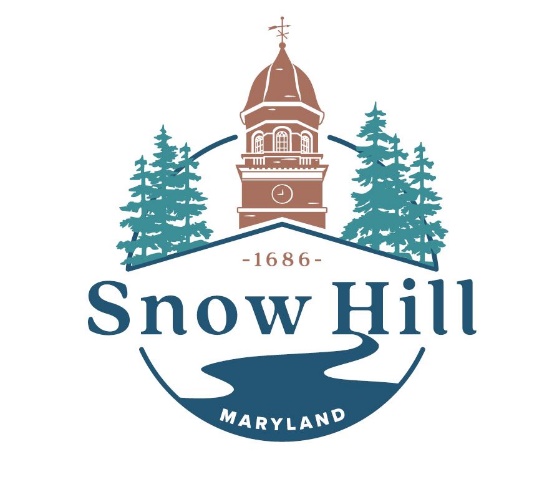 TOWN OF SNOW HILL CLOSINGS, TRASH AND RECYCLING SCHEDULE 2023New Year’s Day					Observed Monday, January 2, 2023Dr. Martin Luther King Jr.’s Birthday			Monday, January 16, 2023President’s Day					Monday, February 20, 2023Good Friday						Friday, April 7, 2023Memorial Day						Monday, May 29, 2023Juneteenth						Observed Monday, June 19, 2023Independence Day					Tuesday, July 4, 2023(Trash collection will be on Wednesday, July 5, 2023)Labor Day						Monday, September 4, 2023Indigenous Peoples Day/Columbus Day		Observed Monday, October 9, 2023Veteran’s Day						Observed Friday, November 10, 2023Thanksgiving Day					Thursday, November 23, 2023(Recycling collection will be on Wednesday, November 22, 2023)Day after Thanksgiving				Friday, November 24, 2023Christmas Eve						Observed Friday, December 22, 2023Christmas Day					Monday, December 25, 2023New Year’s Eve					Observed Friday, December 29, 2023TOWN HOURS OF OPERATIONMONDAY-FRIDAY, 8:30AM-4:30PM410-632-2080